Publicado en Sabadell (Barcelona) el 31/05/2023 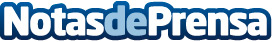 Repara tu Deuda Abogados: opiniones muy positivas transformando la vida de los clientes Las opiniones positivas del despacho de abogados líder en la Ley de la Segunda Oportunidad Datos de contacto:David Guerrero655956735Nota de prensa publicada en: https://www.notasdeprensa.es/repara-tu-deuda-abogados-opiniones-muy Categorias: Nacional Derecho Finanzas Cataluña http://www.notasdeprensa.es